Національний авіаційний університетНавчально-науковий Гуманітарний інститут                          Кафедра ІНОЗЕМНОЇ ФІЛОЛОГІЇ ЗатверджуюЗавідувач кафедри іноземної філології_______________ О.В. Ковтун«____»________________2018 р.Модульна контрольна робота №___з дисципліни «ІНОЗЕМНА МОВА»Розробник старший викладач Хайдарі Н.І.МОДУЛЬНА КОНТРОЛЬНА РОБОТА №1з дисципліни «Іноземна мова» студент____  1 курсу ____ груписпеціальність 081 «Право»_______________________________________________________Прізвище, ім’я, по батьковіVariant ITranslate the text.The Code of Hammurabi is a well-preserved Babylonian law code, It was one of the first written legal code in the world. The Code of Hammurabi was written on a stele, a large stone monument, and placed in a public place so that all could see it, although it is thought that few were literate. The Code of Hammurabi served many purposes to the Babylonian society. The code regulated economic, social and moral life. Hammurabi’s code of laws provided people with an orderly system of government. Hammurabi wanted justice to prevail. The punishments tended to be very harsh by modern standards, with many offences resulting in death. It was based on the concept “an eye for an eye, a tooth for a tooth”. The code is also one of the earliest examples of the idea of presumption of innocence, and it also suggests that the accused and accuser have the opportunity to provide evidence. Hammurabi set a standard for many other cultures. 2. Make up 5 types of questions to the text.Translate the following words into English:	Консультація юриста, кровна помста, урядові установи, мировий суддя, повноваження парламенту, питання права, розробляти проект закону, правовий захист, тілесні ушкодження, права рабовласників.Translate the following sentences into English. 1. За законом лише повнолітні мають право голосувати.2. Багато країн використовують принципи цивільного кодексу Наполеона.3. Кодекс законів Хамурапі регулював економічні та сімейні відносини стародавнього Вавилону.Give the extended answers.1. Why did Hammurabi decide to set up the pillar in a temple?2. What does the ancient Greek concept of law comprise?3. What events preceded the Magna Carta? Total: 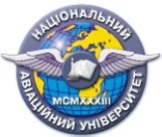 Система менеджменту якостіНавчально-методичний комплекснавчальної дисципліни«Іноземна мова»ШифрдокументаСМЯ НАУ НМК 12.01.05-01-2018Система менеджменту якостіНавчально-методичний комплекснавчальної дисципліни«Іноземна мова»Стор. 1 з 2Стор. 1 з 2Система менеджменту якостіНавчально-методичний комплекснавчальної дисципліни«Іноземна мова»ШифрдокументаСМЯ НАУ НМК 12.01.05-01-2018Система менеджменту якостіНавчально-методичний комплекснавчальної дисципліни«Іноземна мова»Стор. 1 з 2Стор. 1 з 24523620